Publicado en Barcelona el 31/01/2018 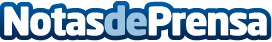 Acuerdo de colaboración entre Eco-circular.com y Tendenciasdehoy.esTendenciasdehoy.es es un blog para que los usuarios se mantengan al día de las últimas tendencias en todas aquellas temáticas de interés general, tales como las novedades en moda, emprendedores e innovación, consumo y distribución, recursos humanos y empresa, sociedad o tecnologíaDatos de contacto:Carlos FernándezNota de prensa publicada en: https://www.notasdeprensa.es/acuerdo-de-colaboracion-entre-eco-circular-com Categorias: Imágen y sonido Ecología Recursos humanos Innovación Tecnológica http://www.notasdeprensa.es